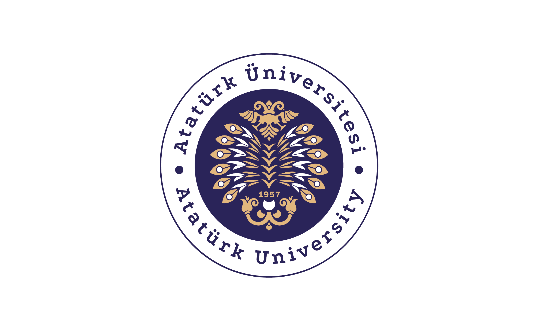 ATATÜRK ÜNİVERSİTESİHınıs Meslek Yüksekokul Müdürlüğü…………………………Bölüm/Anabilim Dalı BaşkanlığınaMezuniyet Tek Ders Sınavı Başvuru Dilekçesi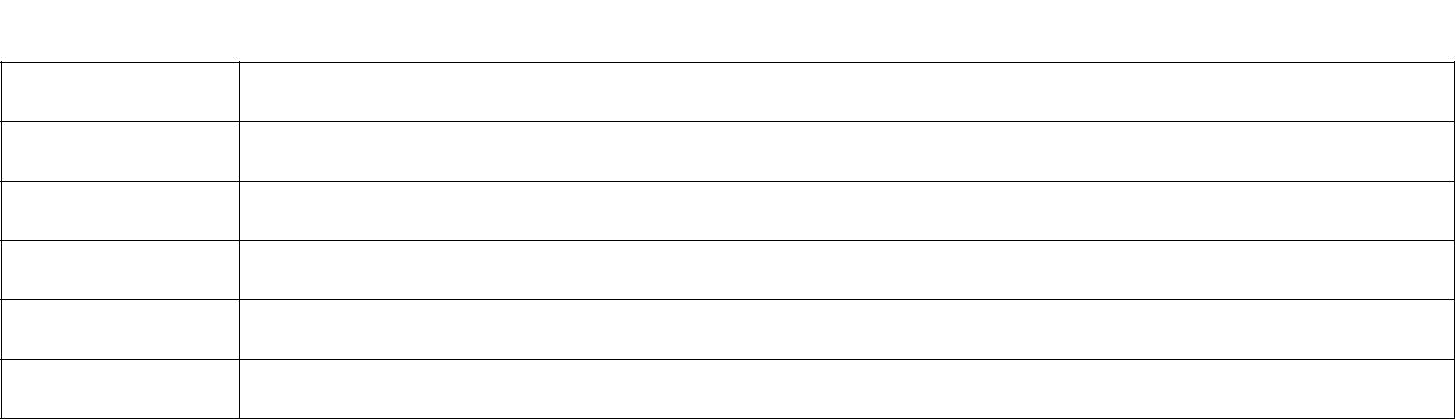 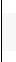 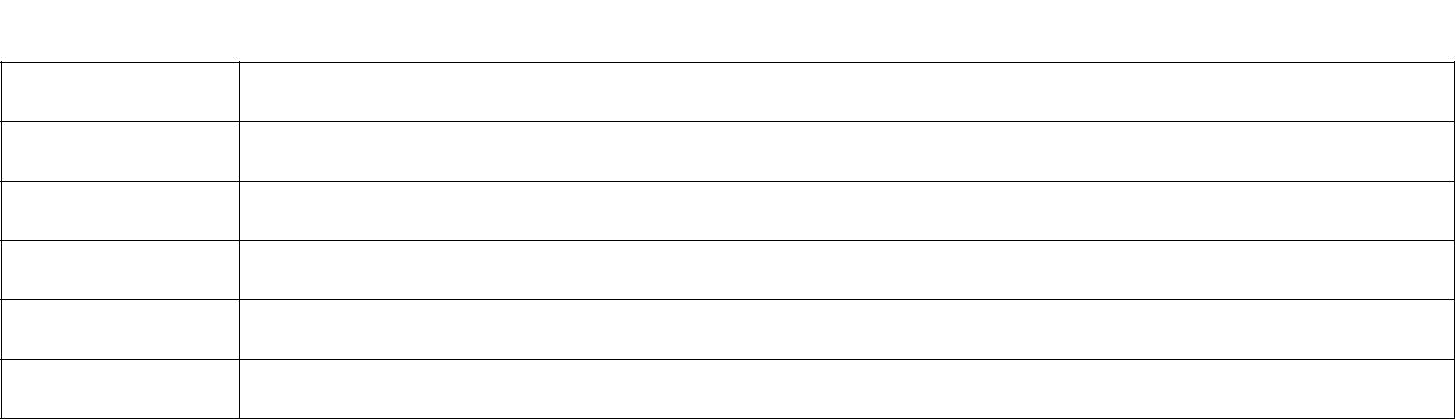 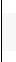 Aşağıda belirttiğim ders dışında bütün derslerimi başardım. Devam ve/veya uygulama şartlarını yerine getirdiğim aşağıda ismi belirtilen dersten mezuniyet tek ders sınav hakkımı kullanmak istiyorum.Gereğinin yapılmasını arz ederim.İmza:Tarih:DERSİN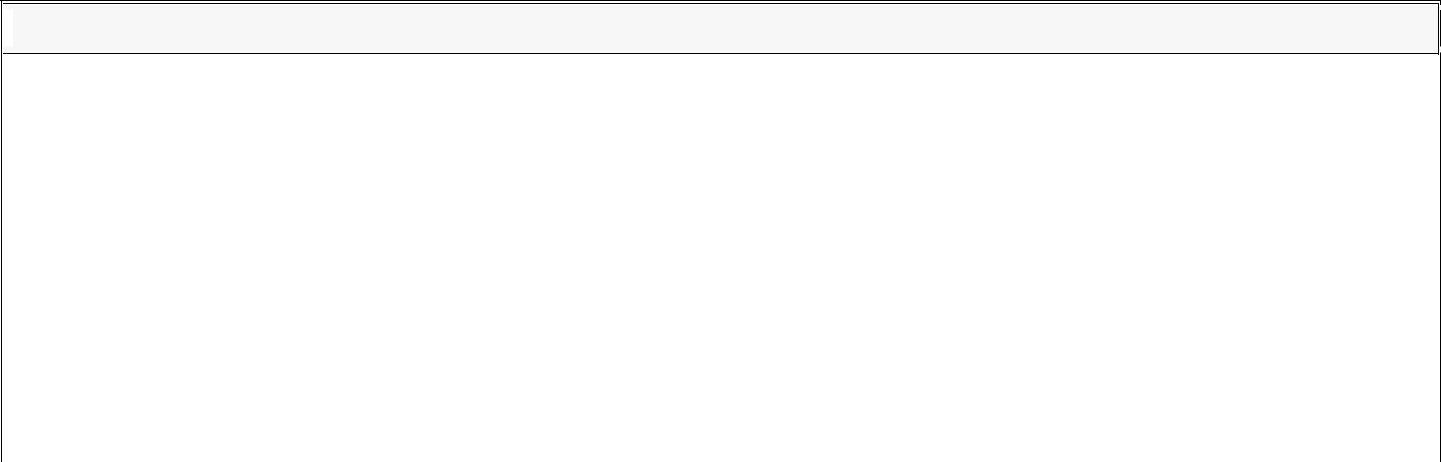 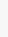 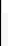 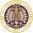 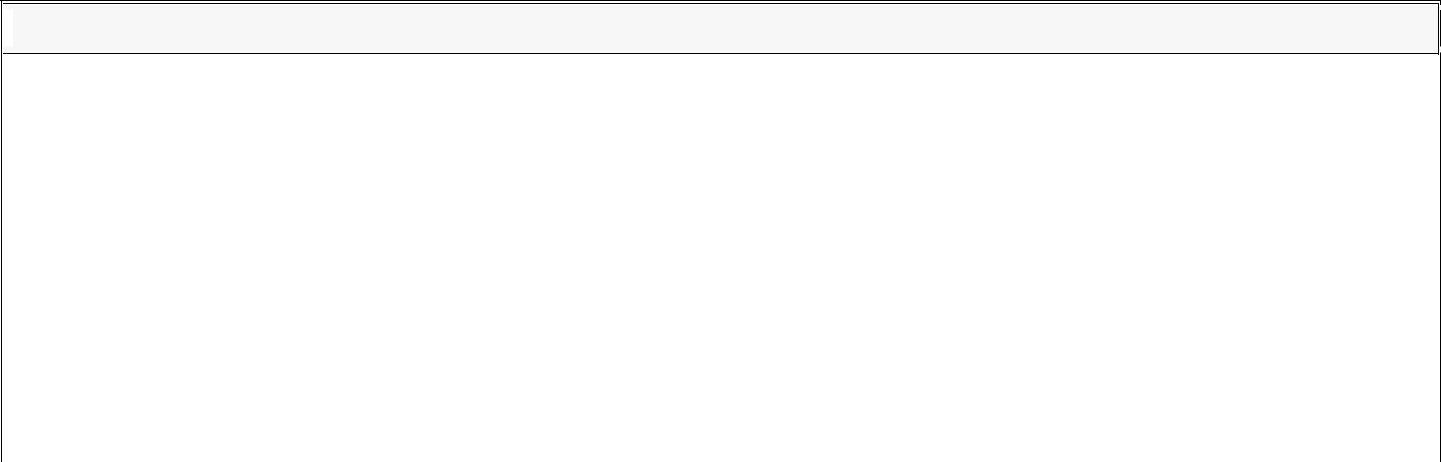 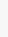 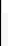 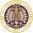 KODU	ADIDANIŞMAN ONAYIDevam ve/veya uygulama şartlarını yerine getirmiştir.Adı Soyadı:	İmza :Tarih :İLGİLİ YÖNETMELİK MADDELERİATATÜRK ÜNİVERSİTESİ ÖN LİSANS VE LİSANS EĞİTİM-ÖĞRETİM VE SINAV YÖNETMELİĞİMADDE 20 (7)/e - Tek ders sınavı: Mezuniyetleri için yarıyıl/yıl sonunda devam ve/veya uygulama şartlarını yerine getirmiş, ancak tek dersten FF alarak başarısız olmuş öğrenciler için bir defaya mahsus olmak üzere, tek derse kaldığı yarıyıl/yıl veya bütünleme sınav dönemi sonunda yapılan sınavdır. Bu sınavdan yararlanmak isteyen öğrenciler, dilekçe ile başvurmaları halinde ilgili dekanlık/müdürlük kararı ile bu tek dersin sınavına, tek derse kaldığı anlaşılan yarıyıl, yıl veya bütünleme sınav dönemi sonunda girerler. Tek ders sınavı hakkı bir kez  kullanılır. Tek ders sınavında FF notu alarak başarısız olan öğrenciler, daha önce devamını almış oldukları bu derse tekrar devam etmeksizin, akademik takvimde belirtilen güz ve bahar sınav dönemlerinde bu dersin sınavına girebilirler.MADDE 20 (9) Tek ders/ek sınav haklarını kullanan öğrencilerin başarı notlarının hesaplanmasında yarıyıl/yıl içi etkinliklerinden alınan puanlar dikkate alınmaz. Tek ders sınavından başarısız olan öğrencilerin daha sonraki dönemlerde gireceği sınavların değerlendirmeleri tek ders sınavındaki gibi yapılır. Bu sınavlarda alınan not, ham not olarak kabul edilerek, sınavı yapan öğretim üyesi tarafından AL değeri göz önünde bulundurularak takdir edilen harf notu verilir. AL değeri ve üzerindeki not harfli nota çevrilir. AL’nin altındaki not ise FF olarak değerlendirilir.